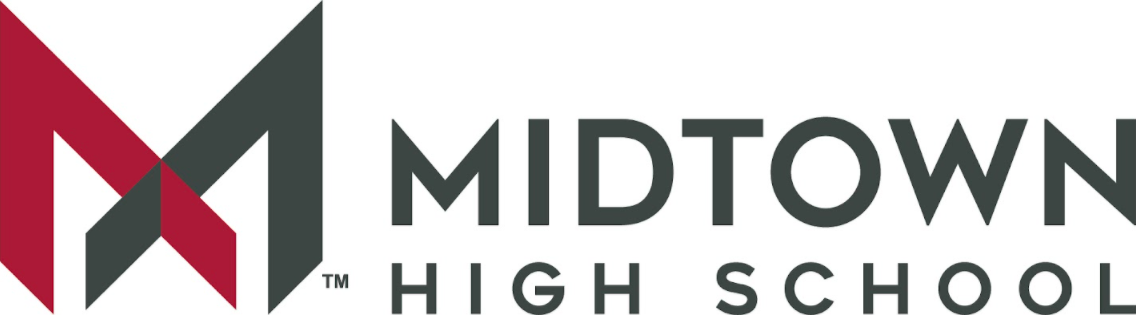 2023-2024 COURSE SYLLABUSIntroduction to Financial TechnologyCourse Description:  Introduction to Financial Technology is the foundational course for the FinTech (Financial Technology) pathway. The course is a fundamental course that explores what new financial technologies are emerging and how technological advances in data analytics are enabling innovation in the financial industry. Through this course students examine new services and business models in various areas of banking, insurance, and financial asset management. Students will not only understand the concepts but will apply their knowledge to situations and defend their actions, decisions, and choices through the knowledge and skills acquired in this course. Various forms of technologies and internet research will be highlighted to expose students to the resources available within financial technology. Employability skills are integrated into activities, tasks, and projects throughout this course to demonstrate skills required by business and industry. Competencies in the co-curricular student organization,Competencies in the co-curricular student organization, Future Business Leaders of America (FBLA), are integral components of both the employability skills standards and content standards for this course. Various forms of technologies will be highlighted to expose students to the emerging technologies impacting the digital world. Professional communication skills and practices, problem-solving, ethical and legal issues, and the impact of effective presentation skills are taught in this course as a foundational knowledge to prepare students to be college and career ready. The knowledge and skills taught in this course build upon each other to form a comprehensive introduction to the digital world.Course Content Standard - (www.georgiastandards.org): https://www.gadoe.org/Curriculum-Instruction-and-Assessment/CTAE/Documents/Introduction-to-Financial-Technology.pdfCourse Outline: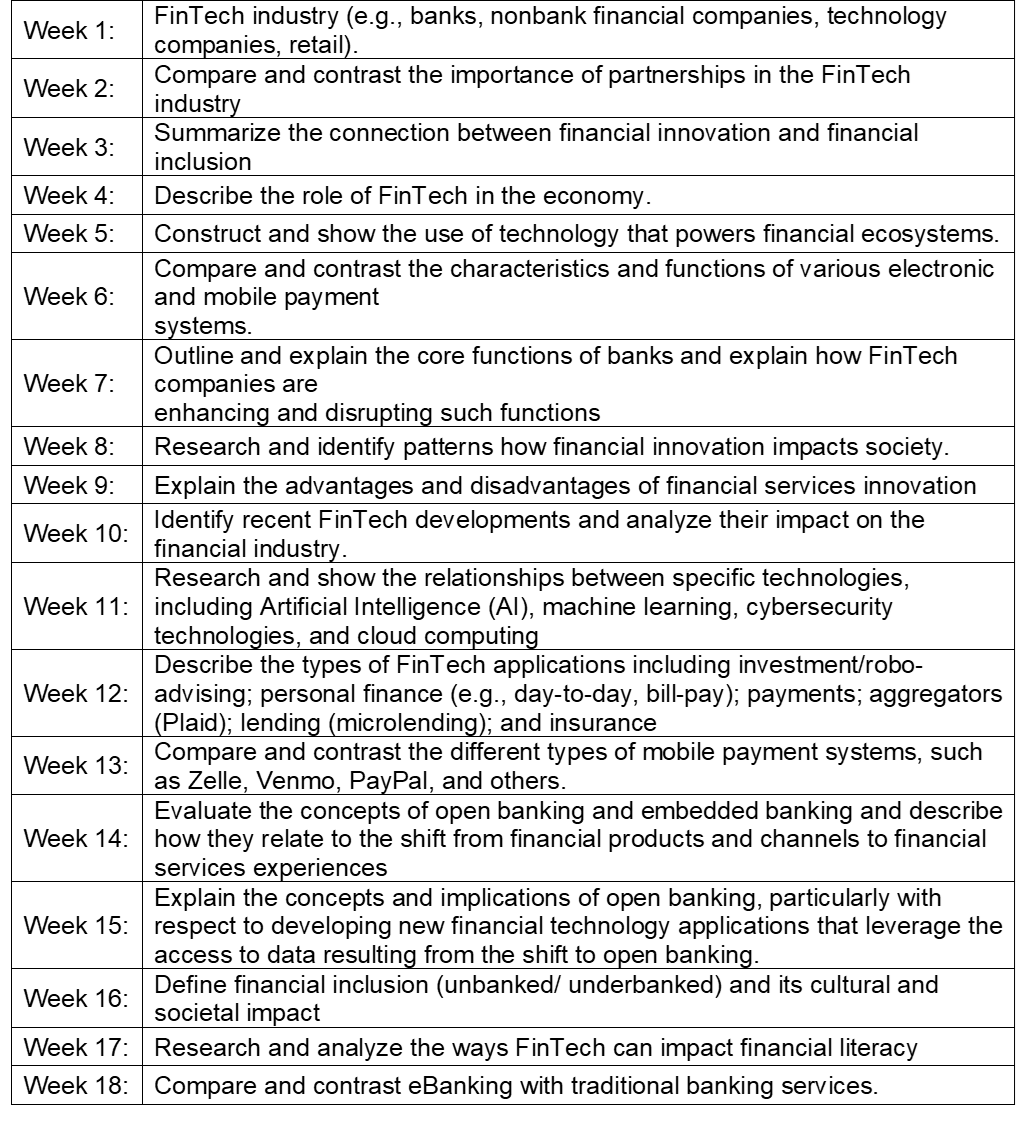 Evaluation and Grading:*NE (not evaluated):  Tasks may be entered into the “Classwork” category as not evaluated/not graded/unweighted in order to record formative tasks included in instruction.  Grading:Classwork category:  Grading floor of 50“Missing” calculated as 50Graded tasks with earned scores of 50 or below are entered as 50.Summative category:  Students’ grades are entered as earned.Reassessment opportunities are required for all students on summative tasks (including tests and quizzes) when they score 69% or below.  This reassessment will be a newly generated teacher assessment and the reassessment score will replace the original score if higher.  Students have two opportunities for reassessment; if students do not demonstrate mastery after the second reassessment, the teacher will refer the student for additional support.LATE ASSIGNMENTS: A late assignment is defined as work submitted after the teacher collected the assignment. Students who submit late work by the late work deadlines (see below) will receive full credit for the late assignments.  Teachers should enter an "M" into IC if an assignment is missing.  If the student turns the assignment in prior to the late work deadline, the assignment will be scored based on mastery of the standard(s) and entered into the grade book.  Students with late assignments must submit work by the deadlines below:Makeup Work/Reassessment Deadlines 2023-2024 School YearCampus Portal for Parents and Guardians (class schedules, attendance records, grades): https://ic.apsk12.org/campus/portal/atlanta.jspTo activate your account/receive your login activation key, please contact Mr. Montero at bmontero@atlanta.k12.ga.us.Schoology is a K-12 educational learning management system and an all-in-one platform for teaching, learning, assessing, and reporting grades and data. The goal for an LMS is to allow a school to have a central piece of technology to be the platform for communicating with students, teachers, families, and administration.  Students access Schoology through MyBackpack.Required Materials: ➢	pen/pencil➢	flash drive➢	Headphone or EarbudsSchool-wide Behavioral Expectations: Be present, be respectful, be responsible, be on task, be peaceful, be productive problem solvers.Classroom Expectations: ➢	All virtual and hybrid classes will be held on zoom.us. ➢	Arrive ON time (If you are early = on time, On time = late, Late = unemployed)➢	ACTIVELY participate➢	Remain on task ➢	Embrace the use of the 5Cs (communication, collaboration, creativity, critical thinking, & citizenship) ➢	Cellphones must be locked up during class, a secure lockbox is located at the front of the room. ➢	No Eating & Drinking during classAcademic Dishonesty: It is the responsibility of every student and employee to exhibit honesty, trust, fairness, and respect in all academic pursuits.  Cheating, plagiarism, and other acts of academic dishonesty are strictly prohibited.  Students who exhibit academic dishonesty will face consequences ranging from detention, in-school suspension, out-of-school suspension/disciplinary tribunal/assignment to alternative school.  Students who cheat on standardized tests such as the Milestones risk their exams being invalidated.  Examples of academic dishonesty include but are not limited to: copying or "borrowing" from another source and submitting it as one's own work; seeking or accepting unauthorized assistance on tests, projects or other assignments; fabricating data or resources; providing or receiving test questions in advance without permission; or working collaboratively with other students when individual work is expected.  Academic Dishonesty with a Device: Use of a cellular phone without the consent of a school administrator or school staff during a test, quiz, or completion of a graded assignment is considered cheating and is strictly prohibited.   School-wide Expectations:MASTERY LEARNING: With mastery learning, a unit of material is taught, and student understanding is evaluated before students are able to move on to the next unit. Students who have not shown mastery for a particular unit will receive feedback and support in reaching mastery. They may be given practice exercises, study guides, group work or complementary resources to help them improve and achieve mastery.  Students who demonstrate mastery of the content for a particular unit early are given enrichment exercises like special projects, tasks or academic games to further or broaden their knowledge of the material.For additional help, Tutor ATL info: https://tutoratl.orgPROGRESS REPORTS: Parents and guardians are informed when students are making unsatisfactory progress in classes.  Poor performance will be reported to parents and guardians as soon as problems are evident.  Progress reports with plans for remediation will be provided for all students making unsatisfactory progress, and parent-guardians conferences must be scheduled.  Unsatisfactory grades should never come as a surprise to parents, guardians, or students.  Also, see Board Policy Administrative Regulation IHA-R(1) under “Students in danger of not meeting academic expectations” for further information.  Teachers will:Contact parents/guardians early in the semester if academic, attendance, or behavioral difficulties are apparent.Notify the counselor, Student Support Team (SST)/Response to Intervention (RTI) Chair, and/or an assistant principal of serious problems that are affecting classroom performance.Set up parent conferences as necessary.ATHLETIC ELIGIBILITY:  Students wanting to participate in athletic programs governed by the GHSA and extracurricular activities must meet eligibility requirements to participate.  The Athletic Director (and the Extracurricular Activities sponsors) will collaborate with teachers to monitor and to identify students in danger of failing courses.  A master list of students participating in extracurricular activities and athletics under the auspices of the GHSA will be available to all staff.Our Vision: A high-performing school where educators inspire, families engage, and students love to learn.Our Mission: Every student will graduate college and career ready with a dedication to community involvement and service.Midtown Graduate Profile (5 Cs): Creative, collaborative, critical thinker, communicative, and a good citizen.Midtown Community Resource Guide:  https://www.atlantapublicschools.us/domain/11155For Mental Health Crisis you may call the Georgia Crisis & Access Line at 1-800-715-4225.Resources:https://suicidepreventionlifeline.org/https://namiga.org/georgia-crisis-and-access-line/https://www.crisistextline.orgSee Something Say Something Anonymous Line: 1-844-5-SAYNOWSchool Counseling Site for Resources/Documents: https://www.atlantapublicschools.us/Page/46013 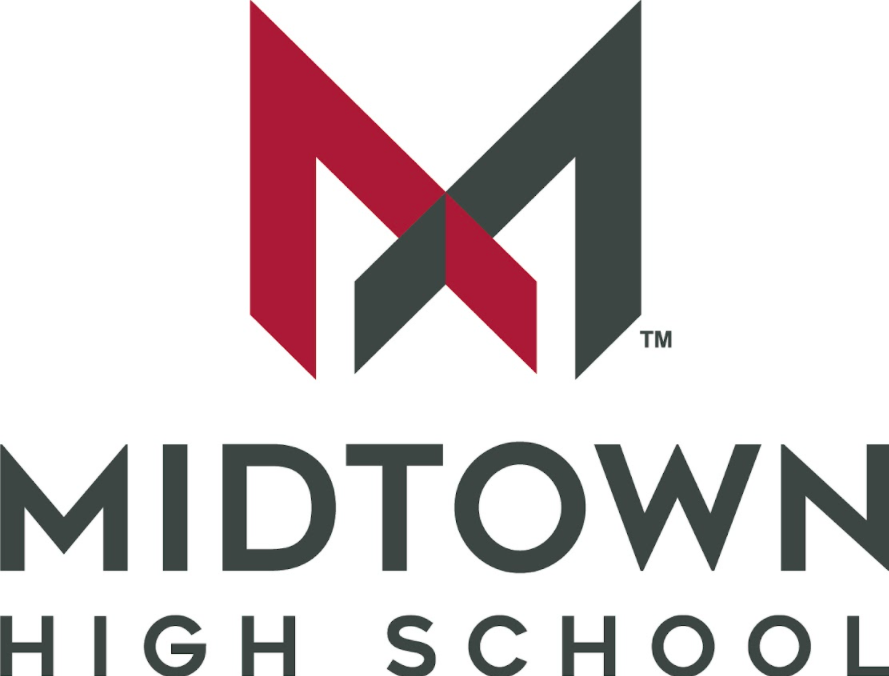 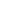 Receipt of SyllabusCourse Name: Introduction to Financial TechnologyTeacher Name: DavidTurner______________________________                   __________________________________                  Student Signature                                             Parent/Guardian Signature______________________________                   __________________________________                          Date                                                                          DateTeacher: David TurnerPhone Number: 678-310-7166Room Number: A413Email:    dturner@atlanta.k12.ga.usSemester: Fall 2023Tutorial Days: Mondays Textbook: On-line resources Tutorial Hours: 4pm-5pmWebsite: https://dcturn20.weebly.comTutorial Location: A413Course ComponentsWeightsGrading ScaleGrading ScaleClasswork (grading floor of 50)40%100-90ASummative 60%89-80BTOTAL100%79-70C69-0F*Not Evaluated*NEFirst semesterAugust 1-December 15, 2023Midpoint:  10/6Deadline 9/25 for assignments 8/1—9/22First semesterAugust 1-December 15, 2023Deadline 12/4 for assignments from 9/25-12/1Second semesterJanuary 3-May 24, 2024Midpoint: 3/15Deadline 3/4 for assignments from 1/3-3/1Second semesterJanuary 3-May 24, 2024Deadline 5/13 for assignments from 3/4-5/10